THE PARISH OF S ALBAN THE MARTYR, GREAT ILFORD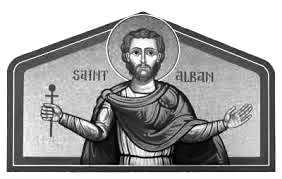 Introit: 688; Offertory: 497; Communion: 88; Recessional: 241Sunday       10th June              10.00am   SOLEMN MASS                                                    + 10th SUNDAY IN ORDINARY TIME                                  Monday       11th June                                                                                                                                S Barnabas, Apostle                                                                                                                                                                                                                                                                                                                                                                          Tuesday      12th June                                                                                                                                                         Feria                 Wednesday  13th June              12 noon    Mass                                                             S Anthony of Padua, Priest and DoctorThursday     14th June                                                                                                                                                           Feria                                                                                                                                                                                                                                                                                                                                                                          Friday          15th June              9.30am     Mass                                                                                                                      FeriaSaturday      16th June                                                                                                                           S Richard of ChichesterSunday        17th June              10.00am    SOLEMN MASS                                                  + 11th SUNDAY IN ORDINARY TIME             Patronal Festival: this year’s Patronal Festival will be on Sunday 24th June.  The cost is £15 (children £10).  Please sign up with Gwen.  Please pay immediately for your place to be confirmed.  The list is now open to extra guests.St Albans’ Singers: the next concert, entitled ‘The London I Love’, will be held at 7.30pm on Saturday 7th July.Walsingham 2018: the weekend of Friday 31st August to Sunday 2nd September in 2018.  Places are still available.**********************************The Recently Departed: Stephen HalsteadAnniversaries of the Faithful Departed: Sunday: Alan Carefull Priest, Miriam Bishop; Monday: William Frank Walker; Tuesday: Ernest LeFever, Elsie Doughlin; Thursday: Elizabeth Lumley, Ronald Colee; Saturday: Ron Fenton********************************Confessions are heard before or after any Mass or by appointment.Parish Priest: Fr Stuart Halstead SSC, 99 Albert Rd, Ilford IG1 1HS    020 8478 2031www.stalbansilford.org.uk